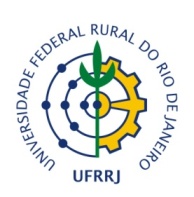 UNIVERSIDADE FEDERAL RURAL DO RIO DE JANEIROINSTITUTO DE CIÊNCIAS SOCIAIS APLICADASDEPARTAMENTO DE ADMINISTRAÇÃO PÚBLICAFORMULÁRIO DE INSCRIÇÃOEDITAL Nº 01/2022 ESTOU CIENTE E DE ACORDO COM AS REGRAS ESTABELECIDAS PELO EDITAL ACIMA CITADO.Rio de Janeiro, RJ, __ de maio de 2022.Dados do Estudante (preencher com letra legível)Dados do Estudante (preencher com letra legível)Dados do Estudante (preencher com letra legível)Dados do Estudante (preencher com letra legível)Nome CompletoNome CompletoNome CompletoDisciplinas – CódigosMetodologia da pesquisa na Administração Pública (IS505) eProjeto de pesquisa-ação (IH671)MatrículaEndereço + CEPEndereço + CEPData de Nascimento____/____/______Telefone FixoTelefone CelularIdentidade (RG)CPFE-mail InstitucionalE-mail InstitucionalE-mail AlternativoE-mail Alternativo